КОНКУРСНА ДОКУМЕНТАЦІЯ НА ЗАКУПІВЛЮДК 021:2015 - 2022 рікДодаток 1до конкурсної документаціїПерелік документів,які повинні бути завантажені учасником у складі пропозиції1. Інформація про необхідні технічні, якісні та кількісні характеристики предмета закупівлі, а саме:згода з умовами та вимогами, які визначені у технічній специфікації (додаток 2) та гарантування їх виконання у вигляді підписаної технічної специфікації або у вигляді довідки в довільній формі.2. Довідка у довільній формі або за формою наведеною нижче, складена учасником торів, що містить інформацію про наявність досвіду виконання аналогічного* за предметом закупівлі договору (крім відомостей, що становлять комерційну таємницю) із зазначенням:найменування контрагента,предмету договору,контактних осіб замовників (прізвище та контактний телефон);стану виконання договору (виконаний/частково виконаний договір).*Під аналогічним за предметом закупівлі договором слід розуміти виконаний/частково виконаний договір на поставку _______________________________________________________________________________Приклад довідки, що містить інформацію про наявність досвіду виконання аналогічногоза предметом закупівлі договору:Уповноваженій особі АТ УкрпоштаДОВІДКА(Назва учасника), як учасник конкурсу підтверджуємо наявність досвіду виконання аналогічного за предметом закупівлі договору:Додаток 2 до конкурсної документаціїТЕХНІЧНА СПЕЦИФІКАЦІЯПредмет закупівлі: ДК 021:2015 - .Асортимент та обсяги:Відповідність продукції нормативним документам - ДСТУ 3876-99 (зі змінами від 17.08.2004 р. №181) Зв'язок поштовий. Конверти поштові. Технічні умови.Технічні характеристики:1. Основні параметри і розміри: 1.1 Конверт № з\п  1-5 тип - ІІ- клапан Ш НП1.2 Конверт № з\п 6-7 тип - ІІ клапан  В НП1.2 Конверт № з\п 8-9  тип ІІ-П (конверт пакет) НП2. Матеріали: 2.1. Папір для Товару за № п/п 1-7 - офсетний, білий, для Товару за № п/п 8-9 - крафт, коричневий. 2.2 Щільність паперу для Товару за № п/п 1-3 не менше 73 г/м2, для Товару за № п/п 4-5 не менше 78 г/м2, для Товару за № п/п 6-7 не менше 88 г/м2, для Товару за № п/п 8 не менше 118 г/м2, для Товару за № п/п 9 не менше 90 г/м2.2.3. Клей – силіконова клейова стрічка.3. Розширення дна та боків для Товару за № п/п 8 має бути по 40 мм, для Товару за № п/п 9 - 30 мм.4. Інформація, що зазначається на конверті:4.1. Лицьовий бік конверту:На конвертах з підказом, під зоною адреси одержувача, має бути нанесене спеціальне місце для зазначення індексу у відповідності до оригінал-макету. (Pantone 447 U - чорний):4.2. Зворотній бік конвертів:  Вихідні дані згідно з оригінал-макетом (Pantone 447 U - чорний).На зворотній стороні Товару за № п/п 8-9 має бути зазначений відповідний штрих-код Покупця. 4.3.Внутрішній бік конвертів: для Товару за № п/п 1-5 тангірна сітка у вигляді знаку для товарів і послуг згідно з оригінал-макетом (Pantone 7543 U – сірий). Вимоги до пакування, маркування транспортування:Пакування: в гофроящик, вагою не більше 10 кг. Маркування: назва Постачальника, номер та дата Договору, найменування Товару, кількість Товару, дата виробництва. Поставка Товару відбувається на піддонах, висотою не більше 1,80 м, вагою не більше 500 кг.Зразки макетів додаються до цієї технічної специфікації.1. Конверт С6 (114х162 мм) з підказом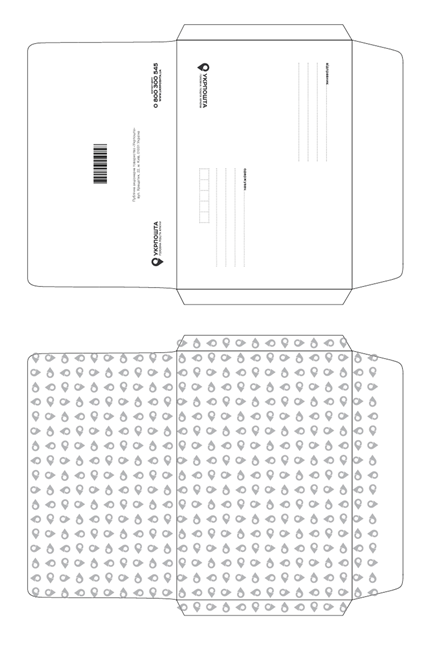 2. Конверт DL (110х220 мм) білий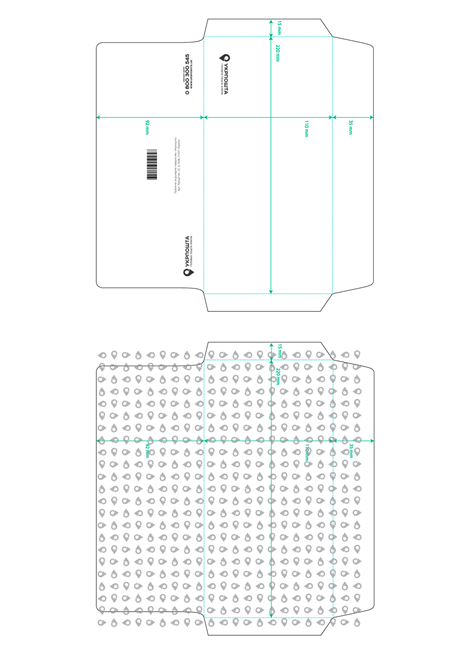 3. Конверт DL (110х220 мм) з підказом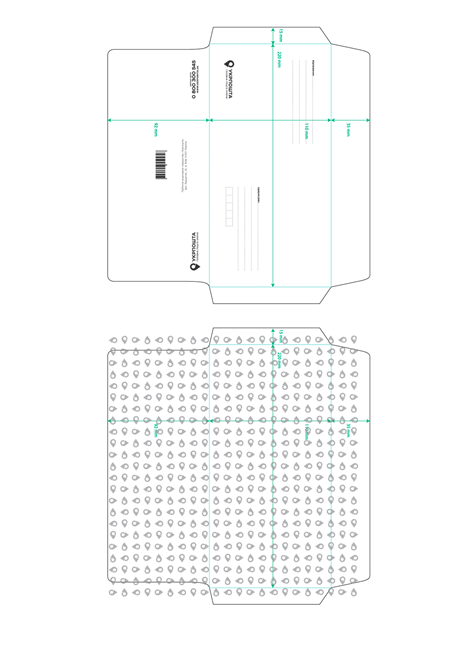 4. Конверт С5 (162х229 мм) білий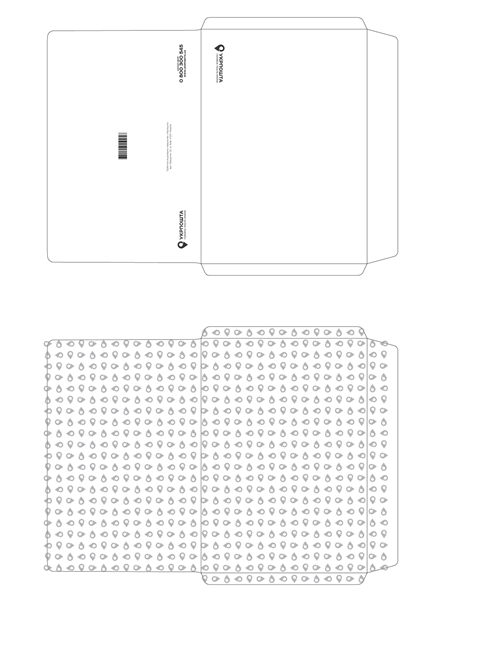 5. Конверт С5 (162х229 мм) з підказом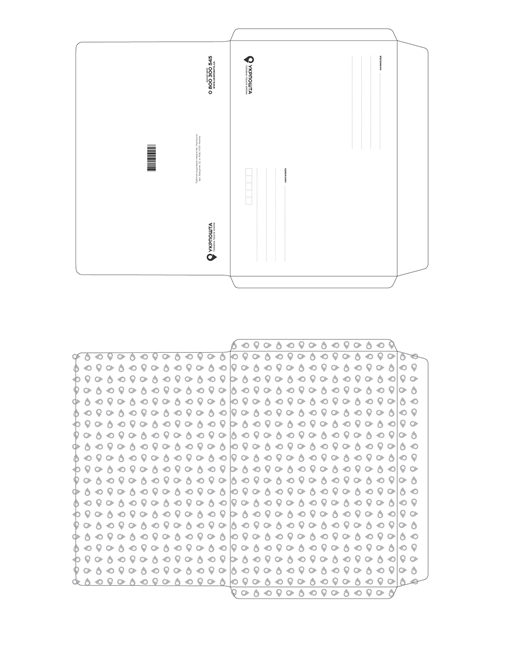 6. Конверт С4 (229х324мм) білий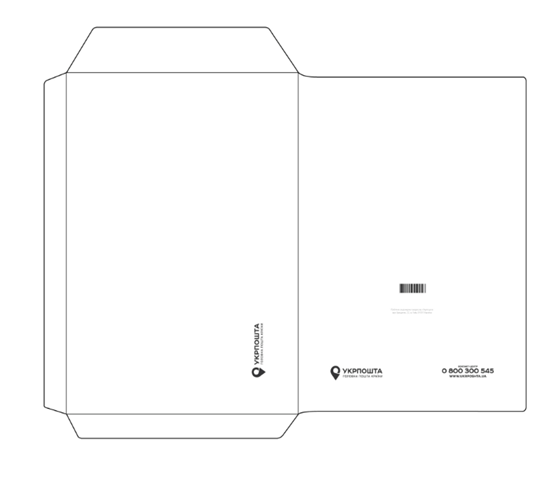 7. Конверт С4 (229х324мм) з підказом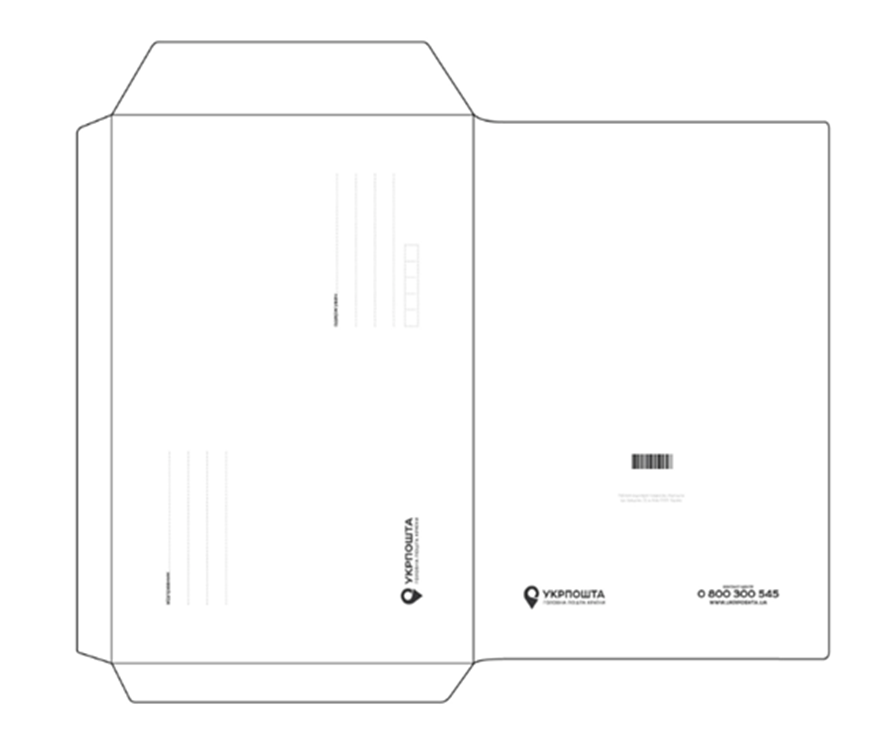 Замовник не вимагає від учасників документальне підтвердження того, що пропоновані ними товари, послуги чи роботи за своїми екологічними чи іншими характеристиками відповідають вимогам, установленим у цій технічній специфікації.Учасник підтверджує та гарантує, що товар за предметом закупівлі, запропонований учасником у складі пропозиції, не буде ввезений на митну територію України в митному режимі імпорту товарів з Російської Федерації.Поданням своєї пропозиції  учасник підтверджує, що він не перебуває під дією спеціальних економічних та інших обмежувальних заходів, передбачених Законом України «Про санкції», чи спеціальних санкцій за порушення законодавства про зовнішньоекономічну діяльність, а також будь-яких інших обставин та заходів нормативного, адміністративного чи іншого характеру, що перешкоджають укладенню та/або виконанню договору.Додаток 3 до конкурсної документаціїПРОЄКТ ДОГОВОРУДОГОВІР ПОСТАВКИ  №______м. Київ 	                                                                           	     «___» .      ________	 20__ року___________________________________, (скорочене найменування ____________), далі – Постачальник, в особі _________________, який (яка) діє на підставі _________________, з однієї сторони, та АКЦІОНЕРНЕ ТОВАРИСТВО «УКРПОШТА» (скорочене найменування АТ «УКРПОШТА»), далі – Покупець, в особі _________________, який (яка) діє на підставі _________________, з іншої сторони, разом - Сторони, а кожен окремо – Сторона,  уклали цей Договір поставки (далі - Договір), про таке:ПРЕДМЕТ ДОГОВОРУ1.1. Постачальник зобов’язується поставити Покупцю у власність товар, найменування, асортимент, кількість, ціна товару, та інша інформація щодо товару та технічної документації до нього наведені в Специфікації, яка є Додатком № 1 до цього Договору (далі - Товар), а Покупець зобов’язується прийняти Товар і оплатити його в порядку та на умовах  Договору.1.2. Приналежність предмета поставки за Договором для цілей, визначених Законом України «Про публічні закупівлі», зазначається у Специфікації, яка є Додатком №1 до цього Договору (далі – Специфікація). 1.3. Код УКТ ЗЕД зазначається Сторонами у Специфікації на підставі інформації, наданої Постачальником при укладанні Договору, при цьому відповідальність за правильність зазначення ознаки імпортованого Товару, коду Товару згідно з УКТ ЗЕД в Специфікації до Договору та в податковій накладній, покладається на Постачальника.1.4. Зміна умов Договору щодо коду УКТ ЗЕД може здійснюватися відповідним письмовим повідомленням Постачальника, яким визначаються підстави внесення таких змін та інформація щодо нового коду УКТ ЗЕД. У разі відсутності заперечень Покупця щодо таких змін до Договору, зазначене письмове повідомлення є належним підтвердженням зміни Договору та невід’ємною частиною цього Договору, при цьому зміна Договору у даному випадку здійснюється без укладання Сторонами додаткової угоди.1.5. Обсяги поставки Товару та відповідно ціна Договору можуть бути зменшені Покупцем в односторонньому порядку, шляхом направлення Покупцем Постачальнику відповідного повідомлення згідно з умовами Договору.1.6. Постачальник підписанням цього Договору  визнає та підтверджує, що: 1.6.1. Товар новий, належить йому на праві власності та не перебуває під забороною відчуження, арештом, не є предметом застави та іншим засобом забезпечення виконання зобов’язань перед будь-якими фізичними та/або юридичними особами, державними органами і державою, а також не є предметом будь-якого іншого обтяження чи обмеження, передбаченого чинним законодавством України.  1.6.2. Укладення та виконання Постачальником Договору не суперечить нормам чинного в Україні законодавства та відповідає його вимогам зокрема, щодо отримання та наявності усіх необхідних діючих дозволів та погоджень, а також підтверджує те, що укладання та виконання ним цього Договору не суперечить цілям діяльності Постачальника, положенням його статутних документів чи інших локальних актів. 1.6.3. У Постачальника наявні всі документи на володіння та постачання Товару, при цьому якщо законодавством України передбачається обов’язкова наявність будь яких дозвільних документів, які будуть надавати законе право на поставку Товару на умовах Договору, такі документи зазначаються в Специфікації.1.7. У разі, якщо протягом виконання умов цього Договору будуть мати місце зміни умов (обставин), передбачених п. 1.6. цього Договору, Постачальник зобов’язаний повідомити про це Покупця у строк, що не перевищує 14 календарних днів з дати настання таких змін.1.8. У разі, якщо після укладання Договору, законодавством України будуть встановлені вимоги щодо обов’язкової наявності будь яких дозвільних документів (зокрема ліцензії тощо), наявність яких Постачальнику дозволить здійснювати поставку Товару на умовах Договору у відповідності до вимог законодавства, Постачальник зобов’язується, до моменту набрання законної сили відповідних нормативних актів, одержати такі дозвільні документи та повідомити Покупця про наявність у нього таких документів, з наданням належним чином завірених їх копій, при цьому поставка Товару без наявності у Постачальника відповідних дозвільних документів за Договором не здійснюється.1.9. Постачальник є зареєстрованим користувачем сервісу обміну документів за посиланням https://vchasno.ua (далі - Сервіс) та зобов’язується бути зареєстрованим користувачем Сервісу протягом строку дії Договору. Постачальник зобов’язується використовувати Сервіс для отримання відповідних документів відправлених Покупцем на умовах Договору.ЯКІСТЬ ТОВАРУ ТА ГАРАНТІЙНІ ЗОБОВ’ЯЗАННЯ2.1. Постачальник повинен поставити Покупцю Товар, якість якого та якість матеріалів та сировини виготовлення цього Товару повинні відповідати вимогам зазначеним у стандартах, технічних умовах, або іншій технічній документації, зокрема, ГОСТ, ДСТУ, ТУ та інших національних стандартах, які діють на території України та які зазначені у Специфікації до Договору (далі - Нормативно-технічні документи) згідно яких виготовлено Товар. 2.2. Постачальник зобов’язаний одночасно з поставкою кожної партії Товару надати Покупцю оригінали або належним чином завірені копії документів що підтверджують якість та відповідність Товару, якщо обов’язкова наявність таких документів визначена законодавством України (паспорт та/або сертифікат якості на Товар, інші документи які є обов’язковими на Товар, далі – Супровідні документи). 2.3. Постачальник надає, одночасно з укладанням цього Договору, Нормативно-технічні документи, згідно яких виготовлено Товар, що постачається, та які визначені цим Договором, або у разі виготовлення Товару згідно ТУ- копії окремих сторінок ТУ, які забезпечують належне виконання умов цього Договору в електронному вигляді, шляхом направлення їх на електронну адресу Покупця. На вимогу Покупця, Постачальник зобов’язаний надати оригінали або належним чином завірені копії документів, зазначених у даному пункті. 2.4. Постачальник зобов’язується поставити Товар, гарантійний строк якого становить не менше строку, встановленого виробником у відповідності до Нормативно-технічних документів, які визначаються у цьому Договорі, але за будь-яких умов не менше строку, зазначеного у Специфікації. Гарантійний строк обчислюється з дати поставки Товару2.5. У випадку наявності декількох гарантійних строків на Товар, в тому числі, але не виключно, гарантійний строк експлуатації, строк зберігання, гарантійний строк (термін) придатності тощо, Постачальник зобов’язується письмово сповістити про це Покупця не пізніше строку передачі Товару, в протилежному випадку, на Товар за цим Договором розповсюджується виключно загальний гарантійний строк, визначений умовами Договору.2.6. Постачальник гарантує якість Товару в цілому, гарантійний строк на комплектуючі і складові частини Товару вважається рівним гарантійному строку на Товар в цілому.2.7. Якщо протягом гарантійного строку будуть виявлені недоліки (дефекти, у тому числі приховані недоліки, несправність) Товару або останній стане не придатний для використання за своїм призначенням не з вини Покупця, Постачальник зобов'язується за свій рахунок усунути всі виявлені недоліки шляхом заміни дефектного Товару новим Товаром належної якості або за вибором Покупця шляхом відновлення належної якості Товару (ремонту) протягом 20 (двадцяти) календарних днів з моменту направлення Покупцем письмового повідомлення Постачальнику, в якому зазначається про виявлені недоліки поставленого Товару, включаючи опис такого дефекту. Письмове повідомлення щодо виявлених недоліків Товару направляється одним із способів, визначених умовами Договору.2.8.  Для встановлення недоліків (дефектів, несправності) Товару або його не придатності для використання за своїм призначенням протягом гарантійного строку, Покупець має право звернутися в ТПП України або в будь-яку іншу незалежну компетентну (експертну) організацію, висновок такої організації є обов’язковим для Сторін. 2.9. У разі встановлення у висновку залученої організації факту щодо невідповідної якості (несправності) Товару та за умови відсутності вини Покупця у виявлених обставинах, Постачальник додатково зобов’язаний відшкодувати Покупцю всі витрати по залученню такої організації.2.10. Гарантійний строк для Товару що був замінений замість дефектного, починається з моменту поставки нового Товару належної якості.2.11.  Якість Товару, що поставляється за Договором, може покращуватись за умови, що таке покращення не призведе до збільшення ціни, визначеної у Договорі. Покращення якості Товару повинно бути документально підтверджене згідно з чинним законодавством України, з обов’язковим наданням Постачальником, завірених належним чином, копій паспорту якості або сертифікату відповідності тощо, які підтверджують постачання Товару кращої якості.ПОСТАВКА ТОВАРУ3.1. Поставка Товару здійснюється згідно з Правилами ІНКОТЕРМС (англійською мовою – INCOTERMS) в редакції 2010 року на умовах поставки «Зі сплатою мита» (англійською мовою скорочено –DDP) у місце поставки, що визначено в Додатку № 1 до Договору та зазначене в Заявці.3.2.  Поставка здійснюється партіями, за заявкою Покупця, підписаною уповноваженою особою Покупця, (далі - Заявка), у строк, що передбачений у Специфікації. Заявка є невід’ємною частиною Договору, в якій зазначається найменування та асортимент Товару, кількість (обсяг) партії поставки, місце поставки відповідно Додатку № 1  до Договору тощо.3.2.1. Постачальник зобов’язаний своєчасно (але не пізніше ніж за 10 робочих днів до дати поставки) повідомити Покупця про дату поставки Товару шляхом відправлення електронного листа на електронну пошту Покупця із зазначенням дати поставки, місця поставки та кількості піддонів. Не повідомлення (несвоєчасне повідомлення) Покупця згідно з вищенаведеними вимогами  є підставою для неприйняття Товару Покупцем із звільненням останнього за це від будь-якої з цим пов’язаної відповідальності 3.2.2. За необхідності, разом із Заявкою Покупець може надавати зразок-макет на виготовлення Товару із зазначенням текстів, графічних зображень та інших характеристик, що підлягають нанесенню на Товар. Виготовлення Товару відбувається з врахуванням особливостей, передбачених  Розділом 10 цього Договору.3.3. Партією Товару за Договором вважається поставка Товару в обсязі, що визначений за кожною окремою Заявкою Покупця (далі - Заявка).3.4. Заявка або будь-який інший документ (кореспонденція) за Договором, які оформлюються виключно за підписом Покупця, окрім повідомлень про зміну (припинення, доповнення) Договору або будь-яких актів, які передбачають підписання обома Сторонами та не можуть направлятися електронною поштою або з використанням Сервісу, подається Покупцем на адресу Постачальника, одним із способів на вибір Покупця:3.4.1. Шляхом відправлення електронного листа на електронну пошту Постачальника з додаванням до такого листа сканкопії відповідного документу, підписаного Покупцем, в форматі РDF або в будь-якому іншому форматі, який забезпечує можливість ознайомлення зі змістом документу. У даному випадку відповідний документ вважається отриманим Постачальником з дати його направлення Покупцем на електрону адресу Постачальника, підтвердженням чого є відповідна роздруківка з поштового програмного забезпечення Покупця.3.4.2. Шляхом направлення відповідного документу в електронному вигляді за допомогою Сервісу, при цьому такий документ вважається отриманим Постачальником з моменту присвоєння Сервісом статусу документу «Відправлений». Документ направлений за допомогою Сервісу підписується за допомогою кваліфікованого електронного підпису (КЕП) уповноважених осіб Покупця. Доказом належного отримання документів за допомогою Сервісу є відповідна роздруківка повідомлення з Сервісу з поміткою зазначеного статусу документа або лист відповідної особи, що здійснює надання послуг за Сервісом з відповідним підтвердженням. 3.4.3. Шляхом надіслання оригіналу відповідного документу у паперовому вигляді на адресу Постачальника, зазначену в Договорі та/або передачі її уповноваженому представнику Постачальника, що підтверджується власноручним підписом такого представника.3.5. У випадку направлення відповідного документу декількома з перелічених у Договорі способів, датою отримання Постачальником документу Покупця вважається найбільш рання дата отримання документу.3.6.  Поставка Товару здійснюється Постачальником на склад Покупця за адресою, що визначається у Специфікації.3.7. Постачальник здійснює поставку Товару вимоги до дати виготовлення якого визначаються в Специфікації.3.8. Датою поставки (передачі) Товару та переходу права власності на Товар є дата фактичного отримання Товару та Супровідних документів Покупцем від Постачальника за умови належно оформлених та підписаних Сторонами Первинних документів.3.9. Передача Товару від Постачальника Покупцю здійснюється на підставі належним чином оформленого оригіналу довіреності на отримання товарно-матеріальних цінностей, виданої уповноваженому представникові Покупця з обов’язковим складанням і підписанням Сторонами відповідних документів обумовлених цим Договором. Оригінал довіреності надається Покупцем Постачальнику для ознайомлення, копія цієї довіреності передається Постачальнику. 3.10.  Постачальник несе всі ризики щодо втрати чи пошкодження Товару до моменту прийняття Товару Покупцем.3.11. Поставка Товару здійснюється в упаковці (пакуванні, тарі), яка повинна відповідати вимогам, зазначеним у Нормативно-технічних документах, згідно яких виготовлено Товар та умов Договору. Упаковка (тара) не повертається Постачальнику. Упаковка у будь-якому випадку повинна бути придатна для транспортування Товару, і такою, що відповідає встановленим в Україні стандартам та/або технічним умовам і забезпечує, за умови належного поводження з вантажем, схоронність Товару під час транспортування, розвантаження та зберігання.3.12. Маркування Товару повинно відповідати вимогам, зазначеним у Нормативно-технічних документах, згідно яких виготовлено Товар та умов Договору. При маркуванні Товару у будь-якому випадку повинно бути зазначено, зокрема, назва Товару, кількість, виробник, дата виготовлення та інша інформація, що обов’язково зазначається для даного виду Товару. У разі, якщо на упаковці не зазначено застереження щодо особливості поводження із Товаром під час його транспортування, розвантаження та зберігання, всі ризики у разі пошкодження з цих причин покладаються на Постачальника.3.13. Постачальник здійснює поставку Товару відповідно до вимог транспортування, зазначеним у Нормативно-технічних документах, згідно яких виготовлено Товар та умов Договору. 3.14.  Вимоги до зберігання Товару, який поставляється за цим Договором, визначаються у Нормативно-технічних документах, згідно яких виготовлено Товар та умов Договору. 3.15. Порядок прийому та методи перевірки (контролювання) Товару визначаються у Нормативно-технічних документах, згідно яких виготовлено Товар, «Інструкції про порядок приймання продукції виробничо-технічного призначення і товарів народного споживання за кількістю», затвердженої постановою Держарбітражу при Раді Міністрів СРСР від 15.06.1965р. №П-6 зі змінами і доповненнями, «Інструкції про порядок приймання продукції виробничо-технічного призначення і товарів народного споживання за якістю», затвердженої постановою Держарбітражу при Раді Міністрів СРСР від 25.04.1966р. №П-7 зі змінами і доповненнями (надалі – Інструкції П-6, П-7), з урахуванням особливостей, передбачених даним Договором. В разі наявності розбіжностей між зазначеними документами, перевага надається умовам Договору, а в частині що не визначена Договором, умовам Нормативно – технічних документів.       3.16 Порушення умов щодо характеристик (технічних характеристик) Товару, вимог до матеріалів (сировини) виробництва Товару, упаковки (пакування), маркування, транспортування, зберігання, зазначеним у Нормативно-технічних документах, згідно яких виготовлено Товар та які зазначені у Специфікації, та інших вимог до Товару, обумовлених цим Договором, є порушенням з боку Постачальника, в тому числі, щодо якості Товару та підставою для реалізації права Покупця на відмову в прийманні Товару або інших дій обумовлених цим Договором за вибором Покупця.3.17. Особливості приймання Товару за Договором:3.17.1. У разі поставки партії Товару з порушенням строку поставки, асортименту, умов пакування, маркування, транспортування або з неналежно оформленими Первинними чи Супровідними документами, Покупець має право відмовитись від отримання партії такого Товару без здійснення спільної прийомки, при цьому Покупець не відповідає за негативні наслідки Постачальника, що сталися у результаті такої відмови.   3.17.2. Постачальник зобов’язаний письмово повідомити Покупця про наявність особливих умов приймання Товару. У випадку відсутності особливих умов приймання Товару або у випадку ненадання повідомлення та необхідних документів Постачальником, Покупець здійснює перевірку дотримання Постачальником умов даного Договору щодо кількості та якості, (комплектності) Товару відповідно до умов Договору та звичаїв ділового обороту. 3.17.3. Сторони домовились, що будь-який представник Постачальника, відомості про якого зазначені у товаросупровідних документах (товарно-транспортній накладній, видатковій накладній тощо), є належним представником Постачальника з передачі-прийомки Товару по якості та кількості.  3.17.4. Повідомлення про виклик представника Постачальника направляється останньому одним із способів визначених в Договорі.3.17.5. Представник Постачальника зобов'язаний мати при собі оригінал довіреності та належну завірену її копію для Покупця, що підтверджує його повноваження на відповідні дії щодо передачі-прийомки Товару.3.17.6. У разі незгоди представника Постачальника, що брав участь у прийомці Товару з висновками щодо кількості, якості (комплектності) Товару за відповідним актом, Покупець має право залучити представників громадськості та/або незалежної організації (Торгово-промислової палати України або іншої незалежної організації узгодженої Сторонами) для підтвердження факту невідповідності Товару умовам Договору. 3.17.7. У випадку залучення незалежної організації Покупцем, її висновок, відносно поставлених перед нею питань, є обов’язковим для Сторін. Всі документально підтверджені витрати, пов'язані із залученням незалежної організації, покладаються на Сторону по Договору, висновки якої були непідтверджені за результатом проведеної перевірки (експертизи).3.17.8. У випадку, якщо Постачальник відмовляється від підписання відповідного акту щодо прийомки Товару за кількістю, якістю (комплектністю), такий акт підписується Покупцем самостійно у складі комісії не менше трьох осіб, в такому випадку в акті зазначається інформація відносно відмови його підписання представником Постачальника та такий акт є належним доказом щодо невідповідності партії Товару умовам Договору. Один примірник Акту, складеного за умовами цього пункту, надається (надсилається) Постачальнику. 3.17.9. Сторони домовились, що у випадку неявки представника Постачальника або неотримання Покупцем у вказаний ним термін відповіді Постачальника на повідомлення про виклик, Постачальник, підписанням цього Договору, надав свою згоду на односторонню прийомку Товару Покупцем.3.17.10. Сторони домовились, що акти, оформлені в порядку та на умовах цього розділу Договору, є підставою для здійснення відповідних обов’язків Сторін,  обумовлених Договором, без будь яких додаткових умов.3.18. Якщо по результатам прийомки Товару буде виявлена невідповідність якості (комплектності) або кількості Товару умовам Договору, Постачальник зобов'язується допоставити відсутню кількість (комплектність) Товару та/або усунути всі виявлені недоліки якості Товару шляхом заміни неякісного Товару новим Товаром належної якості протягом 20 (двадцяти) календарних днів з моменту складання відповідного акту за умовами Договору та надання (направлення) такого акту Постачальнику.3.19. У разі повернення Покупцем неякісного Товару Постачальнику (заміни), відвантаження такого Товару здійснюється зі складу Покупця на який було здійснено поставку Товару, при цьому Постачальник компенсує Покупцю вартість зберігання неякісного Товару понад строк обумовлений Договором щодо заміни Товару.ЦІНА ДОГОВОРУ ТА ПОРЯДОК РОЗРАХУНКІВ4.1. Ціна Договору та ціна за одиницю Товару, зазначаються в Специфікації та включають в себе вартість тари та упаковки Товару, всі податки, збори та інші обов’язкові платежі, що сплачуються Постачальником, вартість доставки Товару до місця поставки, вартість страхування, завантаження, та всі інші витрати Постачальника, пов’язані з виконанням цього Договору. 4.2. Ціна за одиницю Товару протягом строку дії Договору може бути змінена за взаємною згодою Сторін. 4.3.	Ціни, що змінюються та коригуються згідно з умовами цього Договору, застосовуються з моменту укладення Сторонами відповідної Додаткової угоди.4.4. Ціна цього Договору визначається в національній валюті України та зазначається у Специфікації.4.5.     Оплата за поставлений Товар.4.5.1. Оплата за поставлений Товар здійснюється Покупцем впродовж 14 (чотирнадцяти) календарних днів з дати поставки та переходу права власності на Товар згідно з вимогами Договору та за умови реєстрації Постачальником в Єдиному реєстрі податкових накладних належним чином оформленої податкової накладної.4.5.2. Первинні документи (видаткова накладна або Акт приймання-передачі Товару), які крім обов`язкових реквізитів, передбачених чинним законодавством, повинні містити код УКТ ЗЕД для кожного найменування Товару, а також посилання на номер та дату Договору та відповідний номер та дату Заявки згідно якої здійснюється поставка Товару. 4.5.3. Якщо у терміни, встановлені Податковим кодексом України для реєстрації податкових накладних в Єдиному реєстрі податкових накладних, Постачальник не здійснить реєстрацію податкової накладної або зареєструє податкову накладну, складену з порушенням діючого порядку її заповнення, оплата за поставлений Товар здійснюється Покупцем на умовах визначених Договором, у розмірі 80 (вісімдесят) відсотків від ціни поставленого Товару.Оплата залишкової суми у розмірі 20 (двадцять) відсотків від ціни поставленої партії Товару здійснюється протягом 10 (десяти) календарних днів від дати реєстрації Постачальником усіх належним чином оформлених податкових накладних/розрахунків коригування в Єдиному реєстрі податкових накладних відповідно Податкового кодексу України. Моментом здійснення оплати за кожну партію Товару вважається дата виконання обслуговуючимбанком Покупця його платіжного доручення щодо перерахування відповідної суми на користь Постачальника, що підтверджується відповідною позначкою банку зазначеною у розрахунковому документі в реквізиті «Дата виконання».Оплата здійснюється в національній валюті України, у безготівковій формі, із застосуванням платіжних доручень. Покупець, в обов’язковому порядку, вказує номер та дату цього Договору в платіжному дорученні.5. ВІДПОВІДАЛЬНІСТЬ СТОРІН, ПОРЯДОК ВИРІШЕННЯ СПОРІВТА ОБСТАВИНИ НЕПЕРЕБОРНОЇ СИЛИ5.1. У разі невиконання або неналежного виконання своїх зобов’язань за Договором Сторони несуть відповідальність, передбачену чинним законодавством України та цим Договором.5.2.  За порушення строків поставки Товару або умов якості Товару Постачальник несе відповідальність та сплачує Покупцю штрафні санкції в розмірі відповідно до статті 231 Господарського кодексу України.5.3. У випадку прострочення виконання грошового зобов'язання, Покупець, на вимогу Постачальника, зобов'язаний сплатити суму боргу з урахуванням встановленого індексу інфляції за весь час прострочення, а також три проценти річних від простроченої суми.5.4. У разі невиконання Постачальником зобов’язань, визначених п. 1.6.-1.9. Договору, а також, у разі не підтвердження умов (обставин), викладених у п. 1.7. Договору, Постачальник відшкодовує Покупцю всі збитки, понесенні останнім в зв’язку з цим, та додатково сплачує штраф у розмірі ціни Товару, використання (поставка) якого для Покупця було обмежено (неможливо) через такі порушення Постачальника.Сплата штрафних санкцій не звільняє Сторони від виконання зобов’язань за цим Договором.5.6. У разі виникнення обставин, за якими Покупцю будуть донараховані податкові зобов’язання та/або будуть застосовані штрафні санкції та/або податковий кредит не буде визнаний контролюючим органом, або Покупець втратив право на податковий кредит з вини Постачальника та/або Договір буде визнано цілком або в окремих частинах недійсним (нікчемним) з вини Постачальника, Постачальник зобов’язується, протягом 5 робочих днів з дати отримання відповідної вимоги Покупця, відшкодувати понесені Покупцем збитки. Вимога надсилається Постачальнику поштою з повідомленням про вручення або передається уповноваженому представнику Постачальника під підпис.5.7. Сторони Договору звільняються від відповідальності за невиконання або неналежне виконання зобов’язань у разі виникнення обставин непереборної сили (форс-мажор), які виникли поза волею Сторін, якщо ці обставини вплинули на виконання Договору. Відсутність у боржника коштів, потрібних для виконання зобов’язань за Договором або відсутність у Сторони відповідних дозвільних документів необхідних для виконання Договору не є обставинами непереборної сили.5.8. Сторона, яка не може виконувати зобов’язання за цим Договором внаслідок дії обставин непереборної сили, повинна негайно письмово повідомити іншій Стороні про їх настання/припинення, але у будь якому випадку, не пізніше п’яти робочих днів з дня настання обставин. Таке письмове повідомлення є належним підтвердженням настання відповідних обставин, якщо протягом 14 (чотирнадцяти) календарних днів, зазначене повідомлення буде підтверджено сертифікатом Торгово-промислової палати про форс-мажорні обставини відповідно до умов Договору.5.9. Якщо ці обставини будуть продовжуватися більше 3-х (трьох) місяців, кожна із Сторін має право розірвати цей Договір, повідомивши (письмово) іншу Сторону за 20 (двадцять) днів до його розірвання або досягти домовленості щодо продовження термінів виконання зобов’язань за Договором.5.10. Всі спори, які виникають між Сторонами з приводу виконання умов Договору, вирішуються шляхом переговорів, а в разі недосягнення згоди – передаються на розгляд суду згідно з чинним законодавством України.СТРОК ДІЇ ДОГОВОРУ             6.1. Договір набирає чинності з дня його підписання уповноваженими представниками Сторін, скріплення печатками Сторін (за наявності) та діє до дати зазначеної у Специфікації.  Припинення дії Договору чи його розірвання не звільняє будь-яку із Сторін від обов’язку виконати свої зобов’язання за Договором, які виникли до такого припинення (розірвання) на підставі належно виконаного іншою стороною свого зобов’язання за Договором.6.2.  Покупець має право достроково розірвати Договір в односторонньому порядку, без укладання додаткової угоди, у разі невиконання або неналежного виконання зобов’язань Постачальником, повідомивши його про це у строк за 20 (двадцять) календарних днів до дати розірвання, шляхом направлення письмового повідомлення на адресу Постачальника із зазначенням дати розірвання Договору. В цьому випадку, Договір вважається розірваним (припиненим) з дати, зазначеної в повідомленні Покупця.6.3. Дія Договору та виконання зобов'язань щодо поставки Товару може продовжуватися у разі виникнення документально підтверджених об'єктивних обставин, що спричинили таке продовження, у тому числі непереборної сили, затримки фінансування витрат Покупця, за умови, що такі зміни не призведуть до збільшення суми, визначеної в Договорі. УМОВИ БАНКІВСЬКОЇ ГАРАНТІЇ7.1. Постачальник для забезпечення виконання його зобов’язань за Договором перед Покупцем надає останньому, на момент підписання Покупцем Договору, оригінал банківської гарантії забезпечення виконання Договору в валюті платежу – гривня (далі – банківська гарантія). Обставинами, що зумовлюють право Покупця за Договором звернутись до банка – гаранта з вимогою про сплату суми банківської гарантії є невиконання або неналежне виконання Постачальником будь якого власного зобов’язання за Договором або дії (бездіяльність) Постачальника що призвели до неможливості подальшого виконання Договору.7.2. Розмір банківської гарантії, зазначається у Специфікації. У разі визначення банківської гарантії в розмірі 0% (нуль відсотків), умови цього розділу Договору Сторонами не застосовуються.7.3. Усі витрати, пов`язані з наданням банківської гарантії, здійснюються за рахунок коштів Постачальника.7.4. У випадку, якщо протягом строку дії Договору банк - гарант, що видав банківську гарантію, надану Постачальником, буде віднесено до категорії неплатоспроможних банків та визначено, у встановленому законом порядку, неплатоспроможним, або виникнуть інші обставини, які негативно впливають на можливість виконання банком - гарантом зобов’язань по наданій Постачальником банківській гарантії, Постачальник зобов’язаний надати Покупцю банківську гарантію іншого банку на умовах, визначених цим Договором, у строк, що не перевищує 10 (десяти) банківських днів з дня прийняття рішення Національним банком України щодо віднесення банка – гаранта до категорії неплатоспроможних. У разі не надання Постачальником банківської гарантії іншого банку на умовах, визначених цим пунктом Договору, Постачальник зобов’язаний сплатити на користь Покупця штраф у розмірі, що є тотожним розміру банківської гарантії, визначеного Договором, а Покупець не здійснює оплату за своїми грошовими зобов’язаннями, які виникли за Договором, на строк до сплати зазначеного штрафу Постачальником, при цьому зазначена несплата не є порушенням Договору чи простроченням оплати, а Покупець не несе будь якої відповідальності та зобов’язань за вчинення таких дій.7.5. У разі настання обставин, визначених в Договорі, що зумовлюють право звернення до банка - гаранта з вимогою сплатити на користь Покупця суму банківської гарантії, така банківська гарантія не підлягає поверненню Постачальнику.7.6. Банківська гарантія за Договором повертається Постачальнику після виконання ним всіх зобов’язань за Договором за умови чинності її строку, а також у разі визнання судом результатів процедури закупівлі або Договору недійсними, але не пізніше ніж 5 (п’яти) банківських днів з дня настання зазначених обставин, та отримання письмового запиту від Постачальника. 7.7. Кошти, що надійшли Покупцю як забезпечення виконання Договору за банківською гарантією (у разі, коли вони не повертаються Постачальнику), не є виконанням Постачальником зобов’язань за Договором, не заліковуються в рахунок інших зобов’язань Постачальника за цим Договором та не звільняють Постачальника від виконання умов Договору, в тому числі, від сплати повної суми штрафних санкцій (відповідальності) та збитків за Договором.7.8. Банківська гарантія вважається належно наданою та такою, що підлягає прийняттю Покупцем, якщо вона відповідає нижченаведеним вимогам:7.8.1. Строк дії банківської гарантії повинен перевищувати строк дії Договору не менш ніж на один місяць та починатись не пізніше дати укладення Договору.7.8.2. Банківська гарантія повинна свідчити про безумовний та безвідкличний обов`язок банка - гаранта сплатити на користь Покупця повну суму банківської гарантії, яка визначена Договором, за вимогою Покупця, у разі настання обставин невиконання (неналежного виконання) Постачальником будь якого власного зобов’язання за Договором або дії (бездіяльність) Постачальника що призвели до неможливості подальшого виконання Договору.7.8.3. Строк розгляду банком - гарантом вимоги Покупця (Бенефіціара) щодо сплати на його користь суми банківської гарантії, за умовами останньої, повинен становити не більше 5-ти банківських днів з дати отримання банком- гарантом такої вимоги.7.9. У разі не відповідності наданої банківської гарантії вимогам зазначеним у цьому розділу Договору, банківська гарантія є неналежною та вважається такою, що не надана за Договором.ІНШІ УМОВИ8.1. Цей Договір укладається при повному розумінні Сторонами його умов та термінології українською мовою і підписується у двох автентичних примірниках, що мають однакову юридичну силу, - по одному для кожної із Сторін. 8.2. Виправлення у тексті даного Договору не допускаються, а у випадках їх внесення не мають юридичної сили.8.3. Сторони погодилися, що будь-які матеріали, інформація та будь-які відомості, що стали відомі в процесі виконання зобов’язань за цим Договором та які не повинні бути оприлюднено (відкрито) іншим особам згідно з законодавством України, є Конфіденційною інформацією та не можуть передаватися (розкриватися) без попередньої згоди іншої Сторони. Інформація не вважається Конфіденційною, якщо на момент її отримання така інформація є публічною або стає такою не в результаті порушення Договору, яка є дозволеною до оприлюднення (розкриття) письмовим дозволом Сторони, або яка отримана від третьої особи на законних підставах.8.4. Сторони зобов’язуються забезпечити дотримання конфіденційності та безпеки даних своїми працівниками та іншими особами, залученими ними до виконання Договору. 8.5. Сторони зобов’язуються не передавати Конфіденційну інформацію, правоохоронним органам, органам Державної податкової служби та іншим державним органам, якщо це не передбачено законодавством України як обов’язок розкриваючої Сторони, або якщо запит щодо отримання Конфіденційної інформації складений з порушенням норм законодавства. 8.6. Положення про конфіденційність Договору, зберігають чинність протягом дії даного Договору та ще трьох років після втрати його чинності. 8.7. Договір може бути змінено Сторонами у випадках, передбачених Договором та законодавством України, при цьому такі зміни повинні бути оформлені шляхом укладання додаткової угоди до Договору або письмовим повідомленням відповідної Сторони, якщо направлення такого повідомлення безпосередньо передбачено умовами цього Договору.8.8. Сторони зобов’язуються, протягом 5 (п’яти) робочих днів, інформувати одна одну про всі обставини, що загрожують або роблять неможливим виконання зобов’язань за цим Договором та в подальшому погоджувати заходи по їх усуненню.8.9. Передача (уступка) Стороною договору своїх прав третій стороні допускається виключно у випадку передачі таких прав банківській установі або іншій фінансовій установі, яка/які відповідно до закону мають право здійснювати факторингові операції і без можливості подальшої (наступної) передачі (уступки) таких прав. Передача прав здійснюється з обов’язковим письмовим повідомленням іншої сторони Договору.8.10. З питань, що безпосередньо не врегульовані цим Договором, Сторони керуються чинним законодавством України.  У випадку, якщо в зв’язку зі зміною законодавства України умови Договору будуть протирічити вимогам чинного законодавства, то Сторони керуються нормами чинного законодавства.8.11. Постачальник, підписанням Договору, підтверджує факт ознайомлення щодо можливого відеоспостереження засобами Покупця в місці поставки Товару, а також підтверджує факт отримання попередньої згоди від своїх працівників та осіб, які будуть залучені Постачальником безпосередньо до поставки (передачі) Товару за цим Договором щодо можливого відеоспостереження відносно них на об’єктах Покупця.8.12. Визнання недійсним будь-якого з положень (умов) Договору не є підставою для недійсності інших положень (умов) Договору та/або Договору в цілому.8.13. Будь-які усні домовленості щодо положень (умов) цього Договору виключаються.9. АНТИКОРУПЦІЙНІ ЗАСТЕРЕЖЕННЯ9.1. При виконанні своїх зобов’язань за Договором, Сторони не виплачують, не пропонують виплатити і не дозволяють виплату будь-яких грошових коштів або передачу цінностей та будь-якого майна, прямо або опосередковано, будь-яким особам за вчинення чи не вчинення такою особою будь-яких дій з метою отримання обіцянки неправомірної вигоди або отримання неправомірної вигоди від таких осіб, а також не вчиняють дії, що порушують вимоги чинного законодавства та міжнародних актів про протидію легалізації (відмиванню) доходів, отриманих злочинним шляхом та законодавства про боротьбу з корупцією.9.2. У разі виникнення у Сторони підозри про те, що відбулося чи може відбутися порушення умов цього Розділу, відповідна Сторона зобов’язана повідомити іншу Сторону в письмовій формі. У письмовому повідомленні Сторона зобов’язана послатися на факти або подати матеріали, що достовірно підтверджують або дають підстави припускати, що відбулося чи може відбутися порушення будь-яких положень вказаного вище пункту цього Розділу іншою Стороною. Після надіслання письмового повідомлення, відповідна Сторона має право зупинити виконання зобов’язань за Договором до отримання підтвердження, що порушення не відбулося або не відбудеться, яке надається не пізніше 14 календарних днів з моменту отримання повідомлення.  10. ОБ’ЄКТИ ПРАВА ІНТЕЛЕКТУАЛЬНОЇ ВЛАСНОСТІ10.1. Сторони домовились, що Товар, який буде постачатись за цим Договором, буде містити об’єкти права інтелектуальної власності. 10.1.1. До об’єктів права інтелектуальної власності, які використовуються за цим Договором, відносяться знаки для товарів та послуг (торговельні марки) АТ «УКРПОШТА», права на які випливають із свідоцтв України на знаки для товарів і послуг: № 251887 від 26.12.2018 р., № 251886 від 26.12.2018 р.,  № 261024 від 10.07.2019р та № 261025 від 10.07.2019р.10.2. Визначення безпосередніх об’єктів права інтелектуальної власності Покупця,  зазначених в цьому Договорі, які повинні бути нанесені на Товар та/або використовуються за цим Договором, визначаються в Заявці Покупця за відповідною партією Товару та\або в зразку -макеті Товару згідно з Специфікацією до Договору. В разі суперечностей між Заявкою та зразком-макетом, застосовуються об’єкти права інтелектуальної власності, що визначені зразком макетом згідно з Специфікацією до Договору10.3. В межах цього Договору та з метою виготовлення Товару Постачальник отримує від Покупця дозвіл (невиключну ліцензію) на використання (шляхом відтворення на Товарі) відповідних об’єктів права інтелектуальної власності. При цьому, кількість відтворювань не може перевищувати кількість Товару, що необхідна для належного виконання умов цього Договору.10.4. Постачальнику забороняється без письмового додаткового погодження з Покупцем:- використовувати (відтворювати) об’єкти права інтелектуальної власності Покупця в спосіб та в обсягах, які не передбачені цим Договором;- розповсюджувати та передавати третім особам зображення, макети, електронні листи, які містять об’єкти права інтелектуальної власності Покупця, права на використання яких Постачальник отримав на підставі цього Договору.10.5. Товар, який містить об’єкти права інтелектуальної власності Покупця,  права на використання яких Постачальник отримав на підставі цього Договору, та є дефектним та/або не відповідає умовам цього Договору, підлягає знищенню в установленому порядку за присутності представників Покупця або в інший погоджений ним спосіб, у строк, що не перевищує строку дії цього Договору. 10.6. В межах прав, отриманих на підставі Договору, Постачальник має право видавати залученим ним для виконання цього Договору третім особам субліцензії (дозволи) на використання об’єктів права інтелектуальної власності Покупця. 10.7 У випадку використання об’єктів права інтелектуальної власності Покупця з порушенням умов цього Договору, Постачальник зобов’язаний:- відшкодувати Покупцю усі збитки, в тому числі втрачену вигоду, завдану таким неправомірними діями;- сплатити Покупцю штраф в розмірі 5 % (п’ять відсотків) від вартості Договору за кожен факт такого порушення.11. ДОДАТКИ11.1. Додатком до Договору, що є невід’ємною його частиною, є:11.1.1.  Додаток № 1 – Специфікація.12. МІСЦЕЗНАХОДЖЕННЯ ТА БАНКІВСЬКІ РЕКВІЗИТИ СТОРІН12.1 Сторони зобов’язуються протягом 5 (п’яти) робочих днів письмово повідомляти одна одну у випадках зміни відомостей, вказаних в цьому розділі Договору, а у разі неповідомлення несуть ризик настання пов’язаних із цим несприятливих наслідків.СПЕЦИФІКАЦІЯ*Якщо Постачальник на дату укладання договору зареєстрований платником єдиного податку 3 групи ставка 2% та є платником ПДВ, нарахування ПДВ не здійснюється згідно з п.п. 9.5 підрозділу 8 розділу XX "Перехідні положення" Податкового кодексу України.1. Ціна Договору становить: без ПДВ __________(___________________________________________________________________) грн., ПДВ _______(_____________________________________) грн., всього з ПДВ _______(_____________________________________) грн.  2.  Розмір банківської гарантії становить 0 (нуль) відсотків ціни Договору.  3.  Для цілей Закону України «Про публічні закупівлі» предмет поставки за цим Договором відноситься до ДК 021:2015 –  30190000-7 Офісне устаткування та приладдя різне (прості немарковані конверти) (для торгівлі).4. Ідентифікатор закупівлі: __________________________________________.5. Дата виготовлення Товару, що поставляється за Договором, не повинна бути раніше 2022 року.6. Гарантійний строк Товару 12 (дванадцять) місяців з моменту поставки Товару Покупцю.7. Постачальник зобов’язаний поставити Товар протягом  14 (чотирнадцяти) календарних днів з моменту надання Заявки.  8. Адреса складу Покупця за місцем поставки: м. Київ, вул. Георгія Кірпи, 2.9.  Перелік додаткових Супровідних документів: сертифікат/паспорт якості.10. У відповідності до п. 6.1 цього Договору, Договір діє до «30» листопада 2022 року.11. Вимоги до технічних характеристик Товару застосовуються у відповідності до технічної документації (ДСТУ 3876-99 Зв’язок поштовий. Конверти поштові. Технічні умови) в частині, що не суперечить та/або не визначена відповідними вимогами за цим Договором.12. Вимоги до пакування, маркування транспортування та зберігання Товару: Пакування: в гофроящик, вагою не більше 10 кг. Маркування: назва Постачальника, номер та дата Договору, найменування Товару, кількість Товару, дата виробництва. Поставка Товару відбувається на піддонах, висотою не більше 1,80 м, вагою не більше 500 кг.13. Зразки макетів для Товару  № з/п 1-7 цієї Специфікації:1. Конверт С6 (114х162 мм) з підказом2. Конверт DL (110х220 мм) білий3. Конверт DL (110х220 мм) з підказом4. Конверт С5 (162х229 мм) білий5. Конверт С5 (162х229 мм) з підказом6. Конверт С4 (229х324мм) білий7. Конверт С4 (229х324мм) з підказомДодаток 4 до конкурсної документаціїПерелік документів для переможця, що надаються для укладання договоруПереможець закупівлі у строк, що не перевищує п’яти днів з дати оприлюднення в електронній системі закупівель повідомлення про намір укласти договір, повинен надати замовнику шляхом оприлюднення їх в електронній системі закупівель (у разі відсутності технічної можливості такого оприлюднення нарочно або електронною поштою: на адресу уповноваженої особи зазначеної в оголошенні про проведення конкурсу та конкурсній документації) документи згідно пунктів 1-2 цього Додатку. Ненадання переможцем закупівлі документів згідно пунктів 1-2 цього Додатку у встановлені цією документацією строк та спосіб буде вважатися відмовою від укладення договору. Факт подання пропозиції учасником свідчить про його згоду з такими умовами та гарантування їх виконання. 1. Цінова пропозиція (за формою), з урахуванням результатів проведеного електронного аукціону та інформація про переможця.Форма «Цінової пропозиції»Ми, (назва переможця), надаємо свою пропозицію для підписання договору за результатами аукціону на закупівлю _________________________________________ згідно з вимогами Замовника.Вивчивши документацію і технічні вимоги, на виконання зазначеного вище, ми, уповноважені на підписання договору, маємо можливість та погоджуємося виконати вимоги Замовника та договору на умовах, зазначених у цій пропозиції, за цінами вказаними у таблиці:1. Ціна включає у себе всі витрати на транспортування, навантаження та розвантаження, страхування та інші витрати, сплату податків і зборів тощо.2. Ми погоджуємося з умовами, що Ви можете відхилити нашу чи всі пропозиції учасників закупівлі згідно з умовами закупівлі, та розуміємо, що Ви не обмежені у прийнятті будь-якої іншої пропозиції з більш вигідними для Вас умовами.3. Ми розуміємо та погоджуємося, що Ви можете відмінити процедуру закупівлі у разі наявності обставин для цього. 4. Якщо наша пропозиція буде визнана найбільш економічно вигідною, ми зобов’язуємося підписати Договір із Замовником не пізніше ніж через 20 днів з дня прийняття рішення про визначення переможця конкурсу. 5. Зазначеним нижче підписом ми підтверджуємо повну, безумовну і беззаперечну згоду з усіма умовами проведення процедури закупівлі, визначеними в документації до закупівлі. У разі надання пропозицій Учасником-неплатником ПДВ або якщо предмет закупівлі не обкладається ПДВ, то такі пропозиції надаються без врахування ПДВ, про що Учасник робить відповідну позначку.Переможець  надає  цінову пропозицію з цінами за одиницю (без ПДВ, з ПДВ) та загальною вартістю (без ПДВ, з ПДВ) зазначаючи ТІЛЬКИ ДВА (2) ЗНАКИ ПІСЛЯ КОМИ. Переможець конкурсу може надати цінову пропозицію, що перерахована в бік зменшення від ціни пропозиції за результатами електронного аукціону (у тому числі ціни за одиницю товару) без зменшення обсягів закупівлі. 2. Документи*:2.1 Витяг з Єдиного державного реєстру юридичних осіб, фізичних осіб-підприємців та громадських формувань, що містить дані про останні реєстраційні дії;2.2. Статут підприємства з усіма додатками та змінами (остання редакція). У випадку реєстрації статуту чи змін до нього після 01.01.2016 року додатково необхідно надати опис реєстратора з відповідним пошуковим кодом результатів надання адміністративної послуги;2.3. Протокол/рішення про призначення керівника, наказ про призначення керівника та довіреність або доручення (у разі підписання іншою уповноваженою особою Учасника) на вчинення правочинів;2.4. Баланс та звіт про фінансові результатами за останній рік та останній звітний період абопротокольне рішення учасників (акціонерів, власників тощо) з наданням повноважень на укладання договору (ів), або копію іншого документа, що підтверджує зняття обмежень щодо укладення договорів передбачених установчими (статутних) документами Учасника та законодавством (приклад протокольного рішення згідно додатку 5);2.5. Витяг/свідоцтво з реєстру платників податку на додану вартість або платників єдиного податку;2.6. Паспорт та ідентифікаційний номер підписанта договору (для фізичних осіб-підприємців);Додаток 5до конкурсної документаціїПРОТОКОЛ № _________загальних зборів Учасників____________________________ (вказується найменування юридичної особи) код ЄДРПОУ –________________(далі – Товариство) м. _________								            _________________ рокуПрисутні:_____________________________________________________________________________________________________________________________________________________________________________Присутні Учасники володіють ____________ % статутного капіталу Товариства, а тому Загальні збори Учасників Товариства є правомочними.ПОРЯДОК ДЕННИЙВирішення питання про участь Товариства у конкурсі, що проводиться АТ «Укрпошта» на закупівлю __________________________________________________________________________(вказується предмет закупівлі)ідентифікатор закупівлі UA-_________________________ та подання конкурсної пропозиції на вказану процедуру закупівель.Вирішення питання про надання директору/генеральному директору Товариства _________________________________ повноважень на підписання з АТ «Укрпошта» договору, ____________________________________________________________(вказується предмет закупівлі)ідентифікатор закупівлі UA-______________________ з правом передоручити ці повноваження.1. По першому питанню порядку денного:ГОЛОСУВАЛИ: “за”          –  100 (сто)%;ВИРІШИЛИ:Подати конкурсну пропозицію Товариства по процедурі закупівлі що проводяться АТ «Укрпошта» на закупівлю _________________________________________________________(вказується предмет закупівлі)ідентифікатор закупівлі UA-____________________________ та надати директору/генеральному директору ____________________________ відповідні повноваження, 2. По другому питанню порядку денного:ГОЛОСУВАЛИ: “за”          –  100 (сто)%;ВИРІШИЛИ:Надати директору/генеральному директору Товариства, повноваження (з правом передоручення) на підписання з АТ «Укрпошта» договору за результатами проведення конкурсу на закупівлю _____________________________________________________                                                       (вказується предмет закупівлі)ідентифікатор закупівлі UA-_________________________________________________________ПідписиЗАТВЕРДЖЕНО:Рішення уповноваженої особивід _____КЕП______ Бречка В.М.I. Загальні положенняI. Загальні положення1Поняття та терміни, які вживаються в конкурсній документаціїКонкурсну документацію розроблено відповідно до Порядку проведення конкурсу на закупівлю товарів, робіт і послуг, затвердженого наказом АТ «Укрпошта» від 17.04.2020 №413 зі змінами, який  застосовується до закупівель вартістю до 50 тис. грн., у випадку закупівлі товарів для подальшого перепродажу та в інших випадках, коли Замовник може не застосовувати процедури закупівлі/спрощені закупівлі, передбачені Законом України «Про публічні закупівлі».У цій документації поняття та терміни вживаються у такому значенні:Закон – Закон України «Про публічні закупівлі»Конкурс – конкурентний відбір постачальників (виконавців) відповідно до цього Порядку, який проводиться в електронній системі закупівель (далі також - система) у порядку, аналогічному до порядку проведення спрощених закупівель, визначеному  згідно статтею 14 Закону, виключно в частині оголошення,  подання пропозицій, звернення за роз'ясненням, звернення з вимогою про усунення порушень, надання відповідей, оцінки, розгляду, відхилення пропозицій, визначення переможця, відміни закупівлі. Учасник Конкурсу (далі - Учасник) - суб’єкт господарювання, який є користувачем електронної системи закупівель та подав в електронному вигляді конкурсну пропозицію (далі також – пропозицію) для участі в  закупівлях, оголошених Замовником.Конкурсна документація (далі також - документація) -  документація щодо проведення конкурсу, яка включає в себе інформацію про предмет закупівлі, вимоги до Учасників Конкурсу, проект договору та іншу інформацію, необхідну для проведення Конкурсу. Договір - господарський договір, що укладається між Замовником і Учасником за результатами проведення конкурсу та передбачає платне надання послуг, виконання робіт або придбання товару. Договір укладається відповідно до норм Цивільного та Господарського кодексів України.Інші терміни вживаються у значенні, наведеному в Законі. 2Інформація про замовника 2.1повне найменуванняАкціонерне товариство «Укрпошта»2.2місцезнаходження01001, м. Київ, вул. Хрещатик, 222.3посадова особа замовника, уповноважена здійснювати зв'язок з учасникамиПосадова особа замовника, уповноважена здійснювати зв’язок з учасниками: менеджер з публічних закупівель управління тендерних закупівель АТ «Укрпошта» - уповноважена особа Бречка Валерій Миколайович, brechka-vm@ukrposhta.ua, тел.: 0505502119.Відповідальна особа стосовно технічних питань: головний фахівець відділу централізованого забезпечення Вікторова Тетяна Василівна, тел.: 0502090422, e-mail: viktorova-tv@ukrposhta.ua; начальник відділу централізованого забезпечення Биченко Анна Сергіївна, тел.: 0672304322, bychenko-as@ukrposhta.ua.3Тип закупівліКонкурс4Інформація про предмет закупівлі4.1назва предмета закупівліДК 021:2015 - 4.2місце, кількість, обсяг поставки товарів (надання послуг, виконання робіт)Згідно технічної специфікації (додаток 2 до документації) та/або проєкту договору (додаток 3 до документації)4.4строк поставки товарів (надання послуг, виконання робіт)Згідно технічної специфікації (додаток 2 до документації) та/або проєкту договору (додаток 3 до документації)5Інформація про мову (мови), якою (якими) повинно  бути  складено пропозиціїВсі документи, що готуються учасником, викладаються українською мовою. Документи, які не готуються учасником та представлені в складі конкурсної пропозиції, можуть бути надані як українською, так і російською мовами. Якщо в складі пропозиції надається документ на іншій мові ніж українська або російська, учасник надає переклад цього документа. Відповідальність за якість та достовірність перекладу несе учасник.II. Порядок унесення змін та надання роз’яснень до конкурсної документаціїII. Порядок унесення змін та надання роз’яснень до конкурсної документаціїII. Порядок унесення змін та надання роз’яснень до конкурсної документації1Процедура надання роз’яснень щодо конкурсної документації У період уточнень учасники мають можливість звернутися до Замовника шляхом оприлюднення в системі питань щодо встановлених вимог. Замовник протягом одного робочого дня з дня їх оприлюднення надає роз’яснення на звернення учасників конкурсу, які оприлюднюються в системі, та/або вносить зміни до оголошення про проведення конкурсу, та/або конкурсної документації.У разі внесення змін до оголошення про проведення конкурсу строк для подання пропозицій продовжується в системі не менше ніж на два робочі дні.2Унесення змін до конкурсної документаціїЗамовник має право з власної ініціативи внести зміни до оголошення про проведення конкурсу та/або конкурсної документації, але до початку строку подання пропозицій. Зміни, що вносяться Замовником, розміщуються та відображаються в електронній системі закупівель у вигляді нової редакції документів.III. Інструкція з підготовки пропозиції III. Інструкція з підготовки пропозиції III. Інструкція з підготовки пропозиції 1Зміст і спосіб подання конкурсної пропозиціїУчасник повинен розмістити в електронній системі закупівель всі документи, передбачені конкурсною документацією, до кінцевого строку подання пропозицій. Відповідальність за достовірність та зміст інформації, викладеної в документах, які подані у складі  пропозиції, несе учасник.--------------------------------------------------------------------------------Конкурсна пропозиція подається в електронному вигляді шляхом заповнення електронних форм з окремими полями, у яких зазначається інформація про ціну, інші критерії оцінки (у разі їх встановлення замовником), та завантаження документів, які мають бути відкриті для загального доступу (не містити паролів), відповідно до додатку 1 до цієї документації.Документи, які надаються (завантажуються) у складі конкурсної пропозиції повинні містити печатку (за наявності) та підпис уповноваженої особи учасника або кваліфікований електронний підпис (КЕП) / удосконалений електронний підпис на незахищеному типі носія (УЕП) уповноваженої особи.Документи, які надаються (завантажуються) у складі конкурсної пропозиції можуть надаватись учасником у вигляді: електронного документу(ів). Електронний документ(и) повинен бути складений із дотриманням вимог Закону України «Про електронні документи та електронний документообіг», Закону України «Про електронні довірчі послуги» та Постанови КМУ від 03.03.2020 року №193 «Про реалізацію експериментального проекту щодо забезпечення можливості використання удосконалених електронних підписів і печаток, які базуються на кваліфікованих сертифікатах відкритих ключів», містити КЕП або УЕП уповноваженої особи учасника та повинен дозволяти перевірку такого підпису.Документи конкурсної пропозиції можуть надаватись разом з файлом «p7s» (КЕП/УЕП уповноваженої особи) або у вигляді файлу в форматі, придатному для перевірки достовірності накладення КЕП або УЕП уповноваженої посадової особи учасника.Кожен учасник має право подати тільки одну конкурсну пропозицію.Відповідальність за достовірність та зміст інформації, викладеної в документах, які подані у складі конкурсної пропозиції, несе учасник.2Забезпечення конкурсної пропозиціїНе вимагається.3Умови повернення чи неповернення забезпечення конкурсної пропозиціїНе застосовується.4Інформація про технічні, якісні та кількісні характеристики предмета закупівлі та вимоги до учасників Учасники процедури закупівлі повинні надати у складі конкурсної пропозиції інформацію та/або документи, які підтверджують відповідність пропозиції учасника технічним, якісним, кількісним та іншим вимогам до предмета закупівлі, установленим замовником (згідно додатку 2 до цієї документації).Учасником конкурсу не може бути юридична особа, до якої застосовано персональні спеціальні економічні та інші обмежувальні заходи (санкції) відповідно до Закону України «Про санкції».Учасники закупівлі при поданні конкурсної пропозиції повинні враховувати норми:- Постанови Кабінету Міністрів України «Про забезпечення захисту національних інтересів за майбутніми позовами держави Україна у зв’язку з військовою агресією Російської Федерації» від 03.03.2022 № 187, оскільки замовник не може виконувати грошові та інші зобов’язання, кредиторами за якими є Російська Федерація або особи пов’язані з країною агресором, що визначені підпунктом 1 пункту 1 цієї Постанови;- Постанови Кабінету Міністрів України «Про застосування заборони ввезення товарів з Російської Федерації» від 09.04.2022 № 426, оскільки цією постановою заборонено ввезення на митну територію України в митному режимі імпорту товарів з Російської Федерації;- Закону України «Про забезпечення прав і свобод громадян та правовий режим на тимчасово окупованій території України» від 15.04.2014 № 1207-VII (далі – Закон № 1207-VII), оскільки Законом № 1207-VII на період тимчасової окупації заборонено переміщення товарів (робіт, послуг) з тимчасово окупованої території на іншу територію України та/або з іншої території України на тимчасово окуповану територію усіма видами транспорту, в тому числі автомобільним, залізничним, повітряним та трубопровідним транспортом, а також лініями електропередач та гідротехнічними спорудами за винятком випадків, передбачених ч.3 та ч. 4 статті 13-1 № 1207-VII.У випадку не врахування учасником під час подання пропозиції зазначеного, зокрема невідповідності учасника чи товару, зазначеним нормативно-правовим актам, пропозиція учасника вважатиметься такою, що не відповідає умовам, визначеним в оголошенні про проведення конкурсу, та вимогам до предмета закупівлі, та підлягатиме відхиленню на підставі пункту 1 частини 13 статті 14 Закону.5Унесення змін або відкликання конкурсної пропозиції учасникомУчасник має право внести зміни або відкликати свою конкурсну пропозицію до закінчення строку її подання без втрати свого забезпечення пропозиції. Такі зміни або заява про відкликання конкурсної  пропозиції враховуються в разі, якщо їх отримано електронною системою закупівель до закінчення строку подання пропозиційІV. Оцінка пропозиціїІV. Оцінка пропозиціїІV. Оцінка пропозиції1Перелік критеріїв та методика оцінки конкурсних пропозиції із зазначенням питомої ваги критеріюОцінка конкурсних пропозицій проводиться електронною системою закупівель автоматично на основі критеріїв і методики оцінки, зазначених замовником у конкурсній документації та шляхом застосування електронного аукціону. Критерієм оцінки пропозицій є ціна без ПДВ. Питома вага критерію – 100%.У випадку якщо переможець є платником ПДВ, до його пропозиції, за результатами аукціону, в договір додається сума ПДВ (20%).Після визначення системою пропозиції, як найбільш економічно вигідної, замовник розглядає пропозиції на відповідність вимогам конкурсної документації.Строк розгляду найбільш економічно вигідної пропозиції не повинен перевищувати п’ять робочих днів з дня завершення електронного аукціону.У разі відхилення пропозиції, що за результатами оцінки визначена найбільш економічно вигідною, Замовник розглядає наступну пропозицію з переліку Учасників, що вважається найбільш економічно вигідною.Замовник має право звернутися за підтвердженням інформації, наданої учасником, до експертних чи інших спеціалізованих установ, підприємств чи організацій із запитами щодо надання висновків необхідних для прийняття рішення про визначення переможця конкурсу. У разі зазначення у складі пропозиції недостовірної інформації, що є суттєвою при визначені результатів закупівлі, Замовник відхиляє пропозицію такого Учасника, як таку, що не відповідає умовам конкурсної документації.  За результатами розгляду та оцінки пропозиції Замовник визначає переможця та приймає рішення про намір укласти договір.Переможець конкурсу протягом 5 днів після оприлюднення в системі даного рішення повинен надати Замовнику цінову пропозицію з урахуванням результату аукціону та інші документи, надання яких передбачено конкурсною документацією в порядку, передбаченому цією документацією.2Інша інформаціяВитрати пов’язані з підготовкою та поданням конкурсної пропозиції Учасник несе самостійно. До розрахунку ціни  пропозиції не включаються будь-які витрати, понесені Учасником у процесі проведення процедури закупівлі та укладення договору, витрати, пов’язані із оформленням забезпечення пропозиції. Зазначені витрати сплачуються Учасником. Понесені витрати Учасника не відшкодовуються (в тому числі і у разі відміни закупівлі чи визнання закупівлі такою що не відбулася).--------------------------------------------------------------------------------Документи, що не передбачені законодавством для учасників - юридичних, фізичних осіб, у тому числі фізичних осіб - підприємців, не подаються ними у складі пропозиції.Відсутність документів, що не передбачені законодавством для учасників - юридичних, фізичних осіб, у тому числі фізичних осіб - підприємців, у складі пропозиції не є підставою для її відхилення замовником.--------------------------------------------------------------------------------Допущення учасниками формальних (несуттєвих) помилок в пропозиції не призведе до відхилення їх пропозицій. Формальними (несуттєвими) вважаються помилки, що пов’язані з оформленням пропозиції та не впливають на зміст конкурсної пропозиції, а саме: - технічні помилки та описки, в тому числі відсутність підписів, кваліфікованих електронних підписів/електронних цифрових підписів, печаток на окремих документах;- технічні і орфографічні помилки та механічні описки в словах та словосполученнях, що зазначені в документах, які підготовлені безпосередньо Учасником та надані у складі пропозиції;- зазначення невірної назви документу, що підготовлений безпосередньо Учасником, у разі якщо зміст такого документу повністю відповідає вимогам цієї документації;- відсутність інформації, надання якої вимагається у документі, якщо така інформація міститься в іншому документі або документах пропозиції;- недотримання встановленої форми документа, якщо поданий документ повністю відповідає вимогам Замовника за змістом;інші помилки, що пов’язані з оформленням пропозиції та не впливають на її зміст.3Відхилення конкурсних пропозиційЗамовник відхиляє конкурсну пропозицію  учасника (відповідним протокольним рішенням) у наступних випадках:1) пропозиція Учасника не відповідає умовам, визначеним в оголошенні про проведення конкурсу, та конкурсній документації;2) Учасник не надав забезпечення пропозиції, якщо таке забезпечення вимагалося Замовником;3) Учасник, який визначений переможцем конкурсу, відмовився від підписання договору відповідно до вимог конкурсної документації або укладення договору, в тому числі якщо переможець не надав документи, що вимагались конкурсною документацією, у встановлені строки та спосіб, або забезпечення виконання Договору, якщо таке забезпечення вимагалося Замовником.У разі якщо до учасника конкурсу застосовано персональні спеціальні економічні та інші обмежувальні заходи (санкції) відповідно до Закону України «Про санкції», чи спеціальні санкції за порушення законодавства про зовнішньоекономічну діяльність, а також будь-які інші обставини та заходи нормативного, адміністративного чи іншого характеру, що перешкоджають укладенню та/або виконанню договору, пропозицію такого учасника буде відхилено як таку, що не відповідає умовам, визначеним  в оголошенні про проведення конкурсу, та конкурсній документації.Інформація про відхилення пропозиції протягом одного дня з дня прийняття рішення оприлюднюється в системі та автоматично надсилається учаснику/переможцю, пропозиція якого відхилена через електронну систему закупівель.Учасник, пропозиція якого відхилена, може звернутися до Замовника з вимогою надати додаткову аргументацію щодо причин невідповідності його пропозиції умовам, визначеним в оголошенні про проведення конкурсу, та конкурсній документації. Не пізніше ніж через три робочих дні з дня надходження такого звернення через електронну систему закупівель Уповноважена особа зобов’язана надати йому відповідь.V. Результати конкурсу та укладання договору V. Результати конкурсу та укладання договору V. Результати конкурсу та укладання договору 1Відміна замовником конкурсу чи визнання його таким, що не відбувсяЗамовник відміняє конкурс в разі:1) відсутності подальшої потреби в закупівлі товарів, робіт і послуг;2) неможливості усунення порушень умов Порядку, що виникли під час проведення конкурсу;3) скорочення видатків на здійснення закупівлі товарів, робіт і послуг.Конкурс може бути відмінено частково (за лотом). Конкурс автоматично відміняється електронною системою закупівель у разі:1) відхилення всіх пропозицій згідно з умовами цієї документації;2) відсутності пропозицій Учасників для участі в ньому.Повідомлення про відміну конкурсу оприлюднюється в електронній системі закупівель замовником та автоматично надсилається усім учасникам електронною системою закупівель.2Строк укладання договору Договір за результатами проведення конкурсу може бути підписаний між замовником та переможцем конкурсу поза системою згідно чинного законодавства на наступний день після оприлюднення повідомлення про намір укласти договір, але не пізніше ніж через 20 днів з моменту оприлюднення рішення про переможця конкурсу.3Проєкт договору Проєкт договору наведений у додатку 3 до конкурсної документації та є невід’ємною частиною конкурсної документації.  4Забезпечення виконання договоруНе вимагається.Найменування контрагентаПредмет договоруСтан виконання договору(виконаний/частково виконаний)Контактні дані осіб замовника (контрагента)Контактні дані осіб замовника (контрагента)Найменування контрагентаПредмет договоруСтан виконання договору(виконаний/частково виконаний)Прізвище та ім’яКонтактний телефон________________________________________________________________________________посада уповноваженої особи Учасникапідпис та печатка (за наявності)прізвище, ініціали№п/пНайменування ПродукціїЩільність паперу, г/м2/не менше.Одиниці виміруКількість, од.1Конверт С6 (114х162 мм) з підказом73шт.10000002Конверт DL (110х220 мм) білий73шт.5000003Конверт DL (110х220 мм) з підказом73шт.10000004Конверт С5 (162х229 мм) білий78шт.5000005Конверт С5 (162х229 мм) з підказом78шт.8000006Конверт С4 (229х324мм) білий 88шт.3000007Конверт С4 (229х324мм) з підказом88шт.6000008Конверт С4 крафт (229х324мм) з розширенням по боках118шт.1000009Конверт С5 крафт (162х229мм) з розширенням по боках90шт.50000________________________________________________________________________________посада уповноваженої особи Учасникапідпис та печатка (за наявності)прізвище, ініціалиПОСТАЧАЛЬНИК:ПОКУПЕЦЬ:_______________________________________АТ «УКРПОШТА»Місцезнаходження та адреса для листування:Місцезнаходження та адреса для листування:______________________________________________________________________________ЄДРПОУ_______________________________ЄДРПОУ_______________________________ІПН ___________________________________ІПН___________________________________п/р №__________________________________п/р №________________________________________________________________________ ______________________________________Тел./факс  +38 (       )______________________.Тел./факс  +38 (       )_____________________Електронна пошта_______________________Електронна пошта_______________________Вебсайт________________________________Вебсайт________________________________Постачальник має статус__________________Покупець має статус платника податку на прибуток на загальних підставах передбачених Податковим кодексом УкраїниВід Постачальника____________/  __________________________      підпис                                                  ПІБм.п.Від Покупця ____________/  __________________________      підпис                                                  ПІБм.п.Додаток № 1 до Договорувід  «___» ________ 20__ № _____________№ з/пНайменуванняТовару       Код УКТ ЗЕДНайменування та номер технічної документації на Товар Виробник/ Країна виробника/Додаткові технічні характеристикиОдиниця виміруКількість одиницьЦіна за одиницю без ПДВ, грн.Загальна вартість без ПДВ, грн.123456789Загальна вартість, грн. без ПДВ:Загальна вартість, грн. без ПДВ:Загальна вартість, грн. без ПДВ:Загальна вартість, грн. без ПДВ:Загальна вартість, грн. без ПДВ:Загальна вартість, грн. без ПДВ:Загальна вартість, грн. без ПДВ:Загальна вартість, грн. без ПДВ:ПДВ* 20%, грн.:ПДВ* 20%, грн.:ПДВ* 20%, грн.:ПДВ* 20%, грн.:ПДВ* 20%, грн.:ПДВ* 20%, грн.:ПДВ* 20%, грн.:ПДВ* 20%, грн.:Загальна вартість, грн. з ПДВ:Загальна вартість, грн. з ПДВ:Загальна вартість, грн. з ПДВ:Загальна вартість, грн. з ПДВ:Загальна вартість, грн. з ПДВ:Загальна вартість, грн. з ПДВ:Загальна вартість, грн. з ПДВ:Загальна вартість, грн. з ПДВ:Від Постачальника:___________________/___________________/                       (підпис)                                             (П.І.Б.)м.п.                                Від Покупця:_______________________/___________________/ (підпис)                                                (П.І.Б.)м.п.№ з/пНайменуванняТовару       Код УКТ ЗЕДНайменування та номер технічної документації на Товар Виробник/ Країна виробника/Додаткові технічні характеристикиОдиниця виміруКількість одиницьЦіна за одиницю без ПДВ, грн.Загальна вартість без ПДВ, грн.123456789Загальна вартість, грн. без ПДВ:Загальна вартість, грн. без ПДВ:Загальна вартість, грн. без ПДВ:Загальна вартість, грн. без ПДВ:Загальна вартість, грн. без ПДВ:Загальна вартість, грн. без ПДВ:Загальна вартість, грн. без ПДВ:Загальна вартість, грн. без ПДВ:ПДВ ___%, грн.:ПДВ ___%, грн.:ПДВ ___%, грн.:ПДВ ___%, грн.:ПДВ ___%, грн.:ПДВ ___%, грн.:ПДВ ___%, грн.:ПДВ ___%, грн.:Загальна вартість, грн. з ПДВ:Загальна вартість, грн. з ПДВ:Загальна вартість, грн. з ПДВ:Загальна вартість, грн. з ПДВ:Загальна вартість, грн. з ПДВ:Загальна вартість, грн. з ПДВ:Загальна вартість, грн. з ПДВ:Загальна вартість, грн. з ПДВ:________________________________________________________________________посада уповноваженої особи Учасникапідпис та печатка (за наявності)прізвище, ініціали